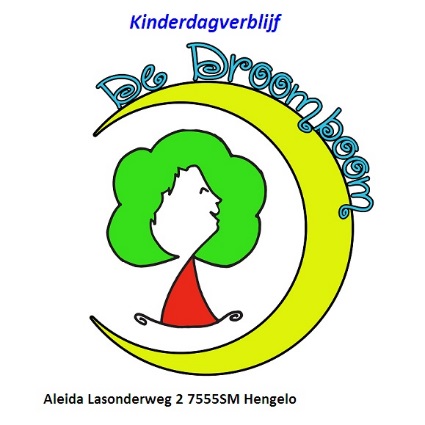 Algemene Voorwaarden Behorende bij het Kinderopvangcontract 1. Totstandkoming Kinderopvangcontract Het kinderopvang contract komt tot stand na aanvaarding door de betrokken partijen middels ondertekenen van kinderopvangcontract. In dit contract dient minimaal te worden vermeld: de naam van het betreffende kind, naam van de ouder(s) van het betreffende kind, type opvang, aantal dagdelen, de ingangsdatum en de kosten. 2. Openingstijden  Het kinderdagverblijf is geopend van maandag t/m vrijdag van 07.00 uur tot 18.00 uur 2.1 Halve dagopvang  De ochtendopvang loopt van 07.00 tot 13.00 uur en de middagopvang loopt van 13.00 tot 18.00 uur. Er dient minimaal 1 hele dag afgenomen te worden per week. ( dat mogen ook 2 halve dagen zijn)2.2 Sluitingsdagen KDV De Droomboom is het hele jaar open van ma.t/m vr. van 7.00 uur tot 18.00 uur. Met uitzondering van  de bekende feestdagen. ( Dit zijn nieuwjaarsdag, tweede paasdag, tweede pinksterdag, koningsdag, Bevrijdingsdag 1x in de 5 jaar volgens het cao, Hemelvaartsdag, kerstavond tot 16.00 uur, eerste en tweede kerstdag, oudejaarsdag). 2.3 Halen / Brengen Vanaf 07:00 uur of bij middagopvang vanaf 13.00 uur zijn de kinderen welkom bij de Droomboom. De kinderen dienen uiterlijk om 18.00 uur opgehaald te worden. Wanneer het kind door iemand anders dan uzelf wordt gehaald, dient u dit vooraf aan ons te melden. 2.4 Afmelden Wanneer u uw kind afmeld voor de opvang B.v. tijdens de vakantieperiode is het niet vanzelfsprekend dat als u , uw kind de afgemelde dagen toch wil komen brengen er dan een plekje vrijgehouden is. 2.5 Ruilen van vakantie dagen / ziekte dagenAls uw kind niet komt vanwege vakantie is het mogelijk om deze dagen te ruilen ( in het lopende jaar ) mits onze planning het toelaat.Ziektedagen kunnen niet geruild worden aangezien wij een leidster in hebben gepland die dag.3. Betalingen en tarieven                                                                                                                 3.1 Facturering KDV De Droomboom factureert de uit het kinderopvangcontract voortvloeide kosten per automatische incasso vooruit per kalandermaand. Wij facturen hele uren. Facturen dienen op de eerste van de maand betaald te zijn. Betalingen lopen het gehele jaar door ook tijdens vakanties, ziekte, bovengenoemde sluitingsdagen of andere absentie. 3.2 Overschrijden betalingstermijn Na het verkrijgen van een aanmaning wordt er bij niet betalen van de factuur een incasso bureau ingeschakeld. Deze kosten worden verhaald op de ouder/verzorger. KDV De Droomboom is gerechtigd bij niet tijdig betalen het kind te weigeren. 3.3 Tarieven In het kinderopvangcontract wordt het tarief per jaar vermeld. 3.4 Prijsverhogingen Prijsverhogingen worden minimaal 2 maanden voor ingangsdatum bekend gemaakt. 4. Aanmelding en opzegging 4.1 Aanmelden Na het ondertekenen van het kinderopvangcontract kan de opvang van start gaan op de ingangsdatum. Het kinderdagopvangcontract kan op elke 1ste of 16de  van de maand ingaan. 4.2 Opzegging Het kinderopvang contract eindigt: opzegging na het bereiken van de 4-jarige leeftijd van het betreffende kind Opzegging door de ouder/verzorger dient, de rekening houdend met een opzegtermijn van 1 maand. De opzegging dient schriftelijk te worden gedaan en is mogelijk per de 1ste en 15de van de maand. Een opzegging is uitsluitend aanvaard indien deze door KDV De Droomboom aan de ouder/verzorger is bevestigd. KDV De Droomboom is verplicht zich deze bevestiging binnen 14 dagen na ontvangst te versturen. KDV De Droomboom behoud zich het recht voor om in uitzonderlijke gevallen het kinderopvangcontract te beëindigen met inachtneming van 1 maand opzegtermijn. Indien het kind zodanige gedragsstoornissen vertoont, dat adequate verzorging van het betreffende kind niet is te garanderen en de geborgenheid voor andere kinderen in het gedrang komt, kunnen zowel KDV De Droomboom als de ouder/verzorger besluiten het kinderopvangcontract te beëindigen met inachtneming van een opzegtermijn van 1 maand. 5. Ziekte 5.1 Koorts Indien het kind  koorts (38 graden en hoger) heeft, dient de ouder/verzorger het kind thuis te houden. De ouder/verzorger dient dit voor aanvang van de dagopvang telefonisch te melden aan het kinderdagverblijf. Het kind dient 1 dag koortsvrij te zijn voordat het weer gebruik mag maken van de dagopvang. 5.2 Besmettelijke ziekte In het geval van een (vermoedelijke) besmettelijke ziekte dient de ouder/verzorger het kinderdagverblijf onmiddellijk hiervan in kennis te stellen. KDV De Droomboom behoud zich het recht voor om te beoordelen of een kind al dan niet mag komen. Deze beoordeling kan en mag afwijken van de beoordeling van de huisarts en de GGD. 5.3 Algemeen Wanneer uw kind ziek wordt tijdens het verblijf op KDV De Droomboom wordt er contact met u opgenomen zodat u uw kind kunt komen halen. 5.4 Ongevallen Bij het ondertekenen van dit contract geeft u toestemming om in het geval van een ongeval met uw kind naar een arts te mogen gaan. 6. Verzekeringen 6.1 Wettelijke aansprakelijkheidsverzekeringen ouder/verzorger KDV De Droomboom is niet aansprakelijk voor schade door kinderen onderling of wegens derden veroorzaakt worden. Dit dient gedekt te worden door de aansprakelijkheidsverzekering van de ouder(s)/verzorger(s) van het kind. 6.2 Wettelijke aansprakelijkheidsverzekering kinderopvang KDV De Droomboom dient een wettelijke aansprakelijkheidsverzekering te hebben. 6.3 Algemeen KDV De Droomboom gaat er vanuit, dat ouder(s)/verzorger(s) kunnen weten dat, wanneer de kinderen deelnemen aan gezamenlijke activiteiten, hier bepaalde risico’s worden gelopen, ook al is er voldoende toezicht, KDV De Droomboom dus niet aansprakelijk gesteld kan worden. 7. Uitvoering en kwaliteitsbewaking 7.1 Uitvoering De opvang en verzorging van het kind is geheel volgens de regels, gebruiken, normen en bepalingen, die voldoen aan de richtlijnen van de CAO-Kinderopvang c.q. de verordening voor kinderopvang, zoals deze door de gemeente is vastgesteld. 7.2 Kwaliteit KDV De Droomboom heeft de plicht toe te zien op de kwaliteit en continuïteit van de kinderopvang door richtlijnen op te stellen betreffende veiligheid en verzorging van het kind en het uit te voeren pedagogisch beleid. Tevens verplicht KDV De Droomboom zicht tot toezicht op de naleving van deze richtlijnen. 7.3 Privacy policy Onze privacy kunt u vinden op onze website www.kdv-dedroomboom.nl8. Wijzigingen/ klachten 8.1 Wijzigingen De tot stand gekomen aanvullingen en/of wijzigingen zullen worden vastgelegd in een schriftelijke aanvulling op het kinderopvangcontract. 8.1 Klachten In geval van klachten tussen de ouder(s)/verzorger(s) en KDV De Droomboom, die niet onderling opgelost kunnen worden, bestaat de mogelijkheid zich te wenden tot een onafhankelijke klachtencommissie. Voor meer informatie zie klachtenregeling. 9. Diverse bepalingen  Het is verboden te roken binnen het kinderdagverblijf en buiten bij het kinderdagverblijf.KDV De Droomboom is niet verantwoordelijk voor het zoekraken of beschadigen van meegenomen goederen. 